Beste studenten,Oriëntatie op beroep maakt een wezenlijk deel uit van je professioneel handelen Hieronder staan, per leerjaar, suggesties voor activiteiten.  Omdat dit per school soms verschilt en elke school specifieke activiteiten biedt, is het de bedoeling dat je , per blok, met je schoolopleider vooraf afspreekt aan welke activiteiten je gaat deelnemen. Jij neemt hiertoe het initiatief en zorgt voor een spreiding van activiteiten over alle onderdelen met voldoende uren.Verzamel eventueel een bewijs van elke activiteit (zie schema verder) en verwerk een en ander in je portfolio Oriëntatie op beroep en persoonNaam:   ___________________________________________________  Studentnummer:   __________________In het schooljaar 2018-2019 heb ik het volgende gedaan aan oriëntatie op beroep  Datum:  _______________________________________Naam en handtekening student:Naam en handtekening  schoolopleider*Een extra bewijs, naast de naam, functie en handtekening van de begeleider van de activiteit, is alleen nodig als je dit wilt gebruiken als bewijs bij een competentie in je portfolio. Een bewijs kan dan zijn: een verslag, feedback van een begeleider, leerling, materialen e.d.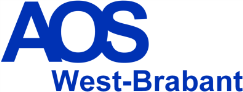  ‘Oriëntatie op beroep’ jaar 1- 2- 3- 4     schooljaar 2018-2019HR  jaar 1:HR  jaar 2:	10 uur	25 uurFLOT  jaar 1:FLOT  jaar 2:10 uur25 uurHR - jaar 3:FLOT - jaar 3:	56 uur	25 uurHR - jaar 4:FLOT - jaar 4: 	 56 uur
Aanwezig bij:Activiteit:Open dagBuitenlesactiviteitInformatieavondRapportvergadering of leerlingbespreking………………………….
Aanwezig bij:Activiteit:Open dagBuitenlesactiviteitInformatieavondRapportvergadering of leerlingbespreking………………………….
Aanwezig bij:Activiteit:Open dagBuitenlesactiviteitInformatieavondRapportvergadering of leerlingbespreking………………………….
Aanwezig bij:Activiteit:Open dagBuitenlesactiviteitInformatieavondRapportvergadering of leerlingbespreking………………………….
Assisteren bij:Open dagBuitenlesactiviteitInformatieavondSportdag………………………….
Assisteren bij:Open dagBuitenlesactiviteitInformatieavondSportdag………………………….
Actief deelnemen aan:sectieoverlegteamoverlegstudiemiddagandere vorm van overlegbuitenlesactiviteiten rapportvergaderingen………………………….
Actief deelnemen aan:sectieoverlegteamoverlegstudiemiddagandere vorm van overlegbuitenlesactiviteiten rapportvergaderingen………………………….Dagje meelopen/meehelpen met:Conciërge Administratie Receptie Coördinator Decaan Mentor Directielid Dagje meelopen/meehelpen met:Conciërge Administratie Receptie Coördinator Decaan Mentor Directielid Dagje meelopen/meehelpen met:Conciërge Administratie Receptie Coördinator Decaan Mentor Directielid Dagje meelopen/meehelpen met:Conciërge Administratie Receptie Coördinator Decaan Mentor Directielid Binnen de sectie:Eenvoudig toets maken conform afspraken inclusie  antwoordblad, beoordeling en hierover kunnen overleggen met sectiegenotenVoor je werkplekbegeleider een werkblad, PowerPoint, studiewijzer, extra materiaal e.d. kunnen ontwikkelen, hierover overleggen, zodat het daadwerkelijk door de werkplekbegeleider gebruikt wordtBinnen de sectie:Eenvoudig toets maken conform afspraken inclusie  antwoordblad, beoordeling en hierover kunnen overleggen met sectiegenotenVoor je werkplekbegeleider een werkblad, PowerPoint, studiewijzer, extra materiaal e.d. kunnen ontwikkelen, hierover overleggen, zodat het daadwerkelijk door de werkplekbegeleider gebruikt wordtBinnen de sectie:Toets maken conform afspraken inclusief toetsmatrijs, antwoordblad, beoordeling en hierover kunnen overleggen met sectiegenotenVoor de sectie een werkblad, power point, studiewijzer, extra materiaal e.d. kunnen ontwikkelen, hierover overleggen, zodat het daadwerkelijk door de sectie gebruikt wordt…………………………Binnen de sectie:Toets maken conform afspraken inclusief toetsmatrijs, antwoordblad, beoordeling en hierover kunnen overleggen met sectiegenotenVoor de sectie een werkblad, power point, studiewijzer, extra materiaal e.d. kunnen ontwikkelen, hierover overleggen, zodat het daadwerkelijk door de sectie gebruikt wordt…………………………Assisteren bij:Surveillance / surveillance uurPractica of praktijkvakken (techniek, 
verzorging e.d.)In open leercentrum, mediatheekHuiswerkklas/begeleidingOpen dagSportdagBuitenschoolse activiteiten (feesten, 
excursies e.d.)Maken van schoolkrantVakoverstijgende projectenContact met ouders:Aanwezig zijn bij een ouderavond.Contact met ouders:Op correcte wijze, door middel van mail, telefoongesprek, persoonlijk gesprek, contact met ouders onderhouden.Ontwikkelingen binnen vak:Op de hoogte van exameneisen algemeen en voor jouw vak in het bijzonderOntwikkelingen binnen jouw vakOntwikkelingen binnen de school:Welke ontwikkelingen zijn er gaande binnen de schoolDeelnemen aan mentoractiviteiten:Mentoractiviteiten: deelnemen aan mentoruurAssisteren bij mentoractiviteiten, bijvoorbeeld gesprekje met leerling over resultaten, klassenfeest, ……………………..Actief deelnemen aan/verzorgen van mentoractiviteitenDeelnemen aan zorgactiviteiten:RT / steunlessenAanwezig bij spellingtoets e.d.Informatie verzamelen over begeleidingsstructuur van de schoolDeelnemen aan zorgactiviteiten:TaalbeleidSteunlessen / RT Dyslexie/ SOVA training/ ….Verrijkingslessen / denklessenZorg Advies TeamOpstellen handelingsplan…………………………Zorgactiviteiten uitvoeren:TaalbeleidSteunlessenVerrijkingslessen / denklessenZorg Advies TeamOpstellen handelingsplanDeelnemen aan multi disciplinair overleg……………………………………..Persoonlijke  verdieping ( optioneel)Video interactiebegeleidingstrajectIntervisietraject Persoonlijke  verdieping ( optioneel)Video interactiebegeleidingstrajectZelfkennisonderzoekSupervisietraject IntervisietrajectDatumActiviteitUrenNaam, functie en handtekeningBewijs  *Totaal aantal uren